PUSAT INOVASI DAN PENGKOMERSILAN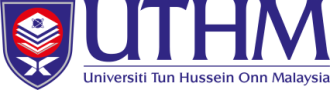 UNIVERSITI TUN HUSSEIN ONN MALAYSIA Bulan                                     : ____________________________Tajuk Projek Penyelidikan     : __________________________________________________________________________________________________Nama Ketua Penyelidik         : ____________________________No. Vot                                  : ____________________________Tandakan (X) Untuk Menunjukkan Hari Bekerja.Jumlah Hari Bekerja: _______ hari                                                                       Jumlah Dituntut: ____________                    Catatan : Sila kemukakan borang ini ke icc pada 31hb setiap bulan dan selewat-lewatnya pada 1hb setiap bulan sebelum pukul 10:00 pagi. Borang yang lewat dihantar akan diproses pada bulan berikutnya. Terima kasih.                                                                                                                                                          BORANG TUNTUTAN PEMBAYARAN ELAUN BULANAN/ UPAH BAGI PEMBANTU PENYELIDIK (RA)12345678910111213141516171819202122232425262728293031Elaun Bulanan Pembantu PenyelidikSaya mengaku telah menjalankan tugas sepenuhnya pada hari-hari yang tercatat di atas.Tandatangan Pembantu Penyelidik : ___________________Tarikh : _____________Pengesahan (Ketua Penyelidik)Kelulusan(Pegawai ICC)